WEBTROL NV6 Vertical Multistage Booster Pumps SPECIFICATIONSThe Webtrol NV Series vertical multi-stage booster pumps offer stainless steel pump designs to meet a wide range of industrial process, commercial and agricultural applications. Booster pump bases and flange sizes allow drop in replacement for other brand pumps.
304 Stainless Steel Booster PumpsAll wetted parts are 304 or 316 SS.Standard WEG Motors. (ask us about other brands)Handles temperatures to 248 F, ideal for hot water process applications.Standard cartridge-type mechanical seals.Pump design enables standard electric C-Face motors.Heavy duty stainless steel hex shaft with stainless steel coupling.Model:Motor HP:Motor Frame:Pump Length:(Pump only, in.)Weight Pump End:(lbs.)Length: (WEG TEFC Motor only, in.)Weight:(WEG TEFC Motor only, lbs.)NV6B2.3356C12.053112”36NV6B3.3356C12.053112”36NV6B4.556C12.763212”40NV6B5.556C13.463212”40NV6B6.7556C14.173312”41NV6B7.7556C14.843412”41NV6B8156C15.553513”42NV6B9156C16.263513”42NV6B10156C16.973613”42NV6B111.556C17.683713”48NV6B121.556C18.393813”48NV6B131.556C19.093913”48NV6B15256C20.554114”56NV6B17256C21.974314”56NV6B19256C24.314914”56NV6B213182TC25.735116”96NV6B233182TC27.155316”96NV6B253182TC28.565416”96NV6B273182TC29.985616”969332 North 95th Way Scottsdale, AZ  85258 Phone:480-998-4097 sales@apewater.com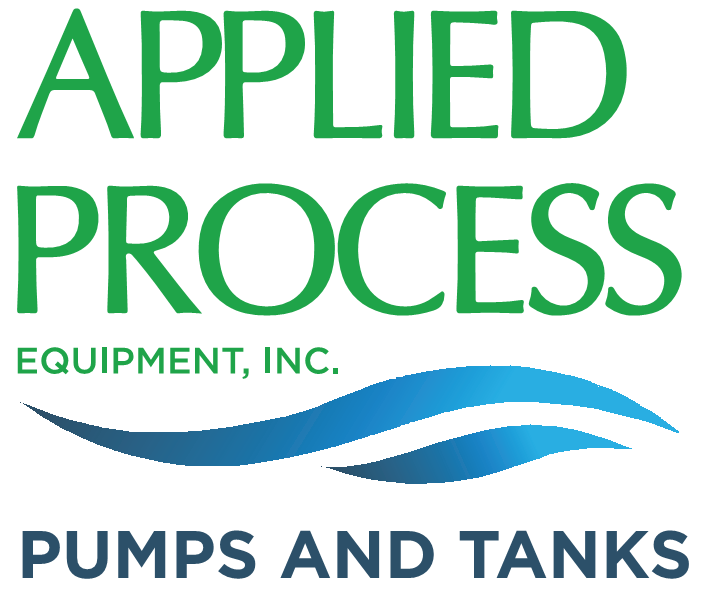 